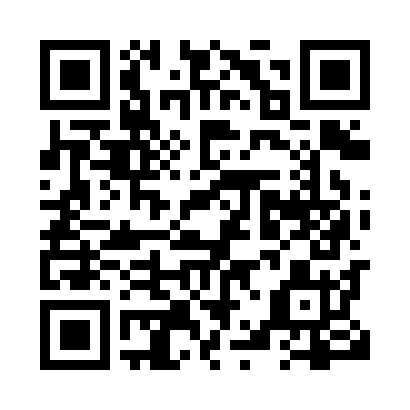 Prayer times for Grayson, Saskatchewan, CanadaWed 1 May 2024 - Fri 31 May 2024High Latitude Method: Angle Based RulePrayer Calculation Method: Islamic Society of North AmericaAsar Calculation Method: HanafiPrayer times provided by https://www.salahtimes.comDateDayFajrSunriseDhuhrAsrMaghribIsha1Wed3:305:2412:485:548:1310:062Thu3:285:2212:475:558:1410:093Fri3:255:2012:475:568:1610:114Sat3:225:1812:475:578:1710:145Sun3:195:1612:475:588:1910:176Mon3:175:1512:475:598:2010:197Tue3:145:1312:476:008:2210:228Wed3:115:1112:476:018:2310:249Thu3:085:1012:476:028:2510:2710Fri3:065:0812:476:038:2610:3011Sat3:035:0712:476:048:2810:3212Sun3:005:0512:476:048:2910:3513Mon2:585:0412:476:058:3110:3814Tue2:555:0212:476:068:3210:4015Wed2:545:0112:476:078:3410:4116Thu2:534:5912:476:088:3510:4117Fri2:534:5812:476:098:3710:4218Sat2:524:5712:476:108:3810:4319Sun2:514:5512:476:108:3910:4320Mon2:514:5412:476:118:4110:4421Tue2:504:5312:476:128:4210:4522Wed2:504:5212:476:138:4310:4623Thu2:494:5112:476:148:4510:4624Fri2:494:5012:486:148:4610:4725Sat2:484:4912:486:158:4710:4826Sun2:484:4812:486:168:4810:4827Mon2:474:4712:486:168:5010:4928Tue2:474:4612:486:178:5110:5029Wed2:474:4512:486:188:5210:5030Thu2:464:4412:486:188:5310:5131Fri2:464:4312:486:198:5410:51